 Общество с ограниченной ответственностью«СибПроектНИИ»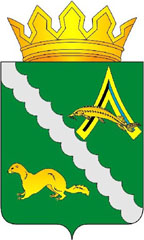 ГЕНЕРАЛЬНЫЙ ПЛАНМУНИЦИПАЛЬНОГО ОБРАЗОВАНИЯ «НОВОНИКОЛЬСКОЕСЕЛЬСКОЕ ПОСЕЛЕНИЕ» АЛЕКСАНДРОВСКОГО РАЙОНА ТОМСКОЙ ОБЛАСТИ(с. Новоникольское)ОЛОЖЕНИЕ О ТЕРРИТОРИАЛЬНОМ ПЛАНИРОВАНИИГенеральный директор																				Пономаренко М.В.Главный инженер проекта						                       									Афанасьева О.И.г. Новосибирск2023 г.Авторский коллективРуководитель проекта																		Пономаренко М.В.Главный инженер проекта																Афанасьева О. И.Ведущий инженер проекта																Иксанов Н.А.Инженер по архитектурно-планировочным разделам							Соболев Н. В.Инженер по компьютерной графике													Заворин Д. С.	ОГЛАВЛЕНИЕ1 	СВЕДЕНИЯ О ВИДАХ, НАЗНАЧЕНИИ И НАИМЕНОВАНИЯХ ПЛАНИРУЕМЫХ ДЛЯ РАЗМЕЩЕНИЯ ОБЪЕКТОВ МЕСТНОГО ЗНАЧЕНИЯ НОВОНИКОЛЬСКОЕ СЕЛЬСКОГО ПОСЕЛЕНИЯ АЛЕКСАДРОВСКОГО района ТОМСКОЙ области, ИХ ОСНОВНЫЕ ХАРАКТЕРИСТИКИ, МЕСТОПОЛОЖЕНИЕ, А ТАКЖЕ ХАРАКТЕРИСТИКИ ЗОН С ОСОБЫМИ УСЛОВИЯМИ ИСПОЛЬЗОВАНИЯ ТЕРРИТОРИЙ В СЛУЧАЕ, ЕСЛИ УСТАНОВЛЕНИЕ ТАКИХ ЗОН ТРЕБУЕТСЯ В СВЯЗИ С РАЗМЕЩЕНИЕМ ДАННЫХ ОБЪЕКТОВ2. Параметры функциональных зон, а также сведения о планируемых для размещения в них объектах федерального значения, объектах регионального значения, объектах местного значения за исключением линейных объектовТаблица № 2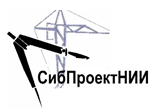 Приложение 1к решению                                                  Совета депутатовМО «Копьевский сельсовет»Орджоникидзевского районаРеспублики Хакасияот ___.___.21 г.   №№Наименование объектаОсновные характеристикиМестоположениеХарактеристика зоны с особыми условиями использования территории123451Вид объектов: Объекты в области образованияВид объектов: Объекты в области образованияВид объектов: Объекты в области образованияВид объектов: Объекты в области образования1Назначение объектов: организация предоставления общедоступного и бесплатного дошкольного, начального общего, основного общего, среднего общего образованияНазначение объектов: организация предоставления общедоступного и бесплатного дошкольного, начального общего, основного общего, среднего общего образованияНазначение объектов: организация предоставления общедоступного и бесплатного дошкольного, начального общего, основного общего, среднего общего образованияНазначение объектов: организация предоставления общедоступного и бесплатного дошкольного, начального общего, основного общего, среднего общего образования1.1Реконструкции общеобразовательной школыОборудование для заменыНовоникольское сельское поселение, с.НовоникольскоеНе устанавливается2Вид объектов: объекты водоснабженияВид объектов: объекты водоснабженияВид объектов: объекты водоснабженияВид объектов: объекты водоснабжения2Назначение объектов: Повышение эффективности и надежности функционирования системы водоснабженияНазначение объектов: Повышение эффективности и надежности функционирования системы водоснабженияНазначение объектов: Повышение эффективности и надежности функционирования системы водоснабженияНазначение объектов: Повышение эффективности и надежности функционирования системы водоснабжения2.1Строительство наружной сети водоснабженияСтроительствоНовоникольское сельское поселение, с.НовоникольскоеНе устанавливаются3Вид объекта: объекты теплоснабженияВид объекта: объекты теплоснабженияВид объекта: объекты теплоснабженияВид объекта: объекты теплоснабжения3Назначение объекта: Повышение эффективности и надежности функционирования системы теплоснабженияНазначение объекта: Повышение эффективности и надежности функционирования системы теплоснабженияНазначение объекта: Повышение эффективности и надежности функционирования системы теплоснабженияНазначение объекта: Повышение эффективности и надежности функционирования системы теплоснабжения3.1Строительство наружных сетей теплоснабженияСтроительство. протяженностью 400 мНовоникольское сельское поселение, с.НовоникольскоеНе устанавливаются4Вид объектов: объекты электроснабженияВид объектов: объекты электроснабженияВид объектов: объекты электроснабженияВид объектов: объекты электроснабжения4Назначение объектов: Повышение эффективности и надежности функционирования системы электроснабженияНазначение объектов: Повышение эффективности и надежности функционирования системы электроснабженияНазначение объектов: Повышение эффективности и надежности функционирования системы электроснабженияНазначение объектов: Повышение эффективности и надежности функционирования системы электроснабжения4.1Капитальный и текущий ремонт электросетейРемонтНовоникольское сельское поселение, с.НовоникольскоеНе устанавливается4.2Модернизация дизельной электростанцииМодернизацияНовоникольское сельское поселение, с.НовоникольскоеНе устанавливается5Вид объектов: объекты для благоустройства сельсоветаВид объектов: объекты для благоустройства сельсоветаВид объектов: объекты для благоустройства сельсоветаВид объектов: объекты для благоустройства сельсовета5Назначение объектов: создание благоприятный условий для проживанияНазначение объектов: создание благоприятный условий для проживанияНазначение объектов: создание благоприятный условий для проживанияНазначение объектов: создание благоприятный условий для проживания5.1Модернизация сети уличного освещенияБлагоустройство территорийНовоникольское сельское поселение, с.НовоникольскоеНе устанавливается6Вид объектов:  объекты транспортной инфраструктурыВид объектов:  объекты транспортной инфраструктурыВид объектов:  объекты транспортной инфраструктурыВид объектов:  объекты транспортной инфраструктуры6Назначение объектов: создание условий для безопасного движения в поселенииНазначение объектов: создание условий для безопасного движения в поселенииНазначение объектов: создание условий для безопасного движения в поселенииНазначение объектов: создание условий для безопасного движения в поселении6.1Ремонт участков автомобильных дорог общего пользования местного значения Ремонт и содержание автомобильных дорогНовоникольское сельское поселение, с.НовоникольскоеНе устанавливается6.2Строительство подъезда к с.Новоникольское от автодороги Стрежевой - Молодежный Строительство Протяженность дороги – 12 кмНовоникольское  сельское поселениеНе устанавливается7Вид объектов: объекты спортаВид объектов: объекты спортаВид объектов: объекты спортаВид объектов: объекты спорта7Назначение объектов: создание условий для занятий физической культурой и массовым спортомНазначение объектов: создание условий для занятий физической культурой и массовым спортомНазначение объектов: создание условий для занятий физической культурой и массовым спортомНазначение объектов: создание условий для занятий физической культурой и массовым спортом7.1Реконструкция спортивной площадкиРеконструкцияНовоникольское сельское поселение, с.Новоникольское, пер.Школь-ный, д.3Не устанавливается8Вид объектов: Объекты культурыВид объектов: Объекты культурыВид объектов: Объекты культурыВид объектов: Объекты культуры8Назначение объектов: Развитие культурыНазначение объектов: Развитие культурыНазначение объектов: Развитие культурыНазначение объектов: Развитие культуры8.1Реконструкция МБУ «Культурно-спортивный комплекс»  Реконструкция   Новоникольское сельское поселение, с.Новоникольское, (Центр досуга с. Новоникольское) пер.Больничный, д.1Не устанавливается9Вид объектов: Объекты здравоохраненияВид объектов: Объекты здравоохраненияВид объектов: Объекты здравоохраненияВид объектов: Объекты здравоохраненияНазначение объектов: Развитие здравоохраненияНазначение объектов: Развитие здравоохраненияНазначение объектов: Развитие здравоохраненияНазначение объектов: Развитие здравоохранения9.1Реконструкция Фельдшерско-акушерского пунктаРеконструкция Новоникольское сельское поселение, с.Новоникольское, пер.Школьный,д.5Не устанавливается№ п/пНаименованиеПараметрыфункциональных зонПараметрыфункциональных зонСведения о планируемых объектахСведения о планируемых объектахСведения о планируемых объектахСведения о планируемых объектах№ п/пНаименованиеПлощадь,  га%ФедеральногозначенияРегиональногозначенияМестного значениямуниципального районаМестного значения поселенияОбщая площадь сельского поселения 123647100Площадь в границах населенных пунктов54,930.041Жилая зона21,5939.25%––-Благоустройство дворовых территорий.- Модернизация сети уличного освещения2Общественно-деловая зона 1,001.82–- Капитальный ремонт Муниципальное казённое образовательное  учреждение  основная  общеобразова-тельная школа,- Фельдшерско-акушерский пункт (областное государственноеавтономное учреждение здравоохранения «Александровская районная больница») - Реконструкция спортивной площадкиПроизводственная зона2,133.874Зона инженерной инфраструктуры0,551–- Капитальный и текущий ремонт электросетей, Модернизация дизельной электростанции –5Зона транспортной инфраструктуры2,955.36––- Ремонт участков автомобильных дорог общего пользования местного значения6Зона рекреационного назначения 26,4248.04––7Зона кладбищ0,50.91Территория вне границ населенного пункта, в том числе:1236477Зона лесов 30604.9124.75–––8Производственная зона292.1490.24––––9Зона транспортной инфраструктуры19.560.02––Строительство подъезда к с.Новоникольское от автодороги Стрежевой - Молодежный11Зона акваторий 11762,63 9.51–––12Иная зона81238,2965.713Зона складирования и захоронения отходов0,4–-––14Зона инженерной инфраструктуры21,58 0.02